Prednja stranHrbtna stranKUPON ZA 20 % POPUST PRI CENI STORITVE STERILIZACIJE / KASTRACIJE  PSA / MAČKEPO PREDHODNEM NAROČILU LAHKO UVELJAVITE PRI VETERINARSKIH ORGANIZACIJAH:Veterinarska postaja LENDAVA (02/578-85-87)Veterinarska ambulanta TUŠAR (031/663-925) Veterinarska postaja GORNJA RADGONA (02/564-85-90)Veterinarska ambulanta ŠANTL (02/564-39-24)Veterinarska ambulanta LJUTOMER (02/584-85-55)Veterinaria MURSKA SOBOTA (02/521-38-57)Veterinarski inženiring MORAVSKE TOPLICE (02/548-12-30)Veljavnost kupona: od 1. februarja 2014  do 31. maja 2014DRUŠTVO ZA ZAŠČITO ŽIVALI POMURJA, Trg zmage 8, p.p. 30, 9000 Murska Sobota, Tel. št.: 070/879-212, 031/528-396, 040/736-313, www.dzzpomurja.si, E-pošta: DZZPOM@GMAIL.COM,  TRR  št.: 02340-0256066415 NLB d.d., LjubljanaDolžnost lastnikov živali je, da preprečite, da bi se vaše živali nekontrolirano razmnoževale׃″Skrbnik hišnih živali mora z zagotovitvijo osamitve, kontracepcije, sterilizacije ali kastracije živali preprečiti rojstvo nezaželenih živali.″ (11. člen Zakona o zaščiti živali)(IZVOD ZA DRUŠTVO) Po zaključku akcije S/K bomo izžrebali 5 nagrajencev, katerim bomo podelili nagrade!PODATKI O LASTNIKU ŽIVALI (vpišite):Ime in priimek: ___________________________________________Naslov: _________________________________________________Občina: _____________________ e-naslov:______________________Tel.št.:  _________________Pes / psica :  __________     (obkroži in vpiši število) Maček / mačka:  __________      (obkroži in vpiši število) P O M E M B N O ! Z enim kuponom lahko popust uveljavite za več živali. Pred sterilizacijo oz. kastracijo mora biti vaša žival zdrava in razglistena! (IZVOD ZA VETERINARSKO POSTAJO)AKCIJA S/K 2014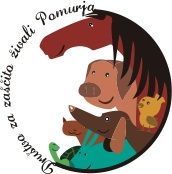 